Pracownia V Temat : Dzień WodyData: 25.03.2020Dziś dzień wody. Proponuję Wam kilka ciekawych zabaw z wodą.1.  Kto więcej złowi – Przygotujcie miski z wodą do których wrzućcie plastikowe zakrętki. Teraz znajdzie wędkę: szczypce do makaronu, klamerkę do bielizny, patyczki logopedyczne, łyżkę. Wyłówcie wszystkie kolorowe rybki.  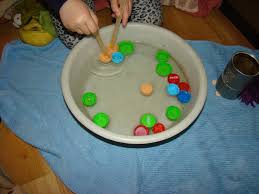 2. Co stanie się z wodą w worku? – Do worka strunowego nalewamy ¾ wody i zamykamy woreczek. Dziecko ma za zadanie powiedzieć: co się stanie gdy przebijemy worek z wodą ołówkiem?3. Barwienie wody kolorami – Do słoika z wodą dolewamy kolejno po kilka kropli farby- żółtej, potem  niebieskiej, a na końcu czerwonej. Dzieci obserwują mieszające się kolory i określają jaki nowy kolor powstał.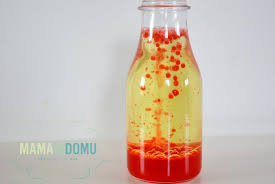 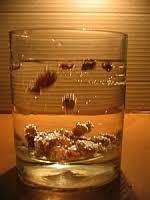 4.  Tańczące rodzynki – Potrzebna nam będzie woda gazowana, do której wsypujemy rodzynki. Zobaczcie co one robią? Czyżby tańczyły?										Opracowała:										mgr Jolanta Obłój